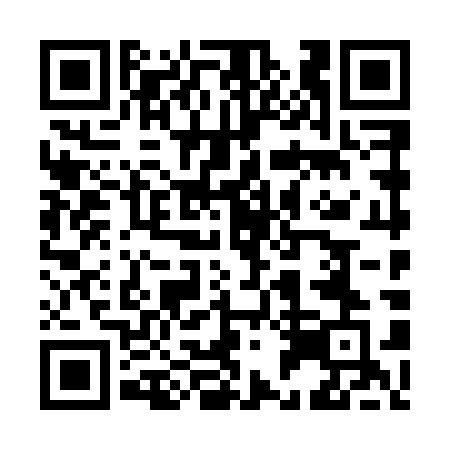 Ramadan times for Beloptichene, BulgariaMon 11 Mar 2024 - Wed 10 Apr 2024High Latitude Method: Angle Based RulePrayer Calculation Method: Muslim World LeagueAsar Calculation Method: HanafiPrayer times provided by https://www.salahtimes.comDateDayFajrSuhurSunriseDhuhrAsrIftarMaghribIsha11Mon5:125:126:4712:394:426:306:308:0012Tue5:105:106:4612:384:446:326:328:0213Wed5:085:086:4412:384:456:336:338:0314Thu5:075:076:4212:384:456:346:348:0415Fri5:055:056:4012:374:466:356:358:0516Sat5:035:036:3912:374:476:376:378:0717Sun5:015:016:3712:374:486:386:388:0818Mon4:594:596:3512:374:496:396:398:0919Tue4:574:576:3312:364:506:406:408:1120Wed4:554:556:3112:364:516:416:418:1221Thu4:534:536:3012:364:526:436:438:1322Fri4:514:516:2812:354:536:446:448:1523Sat4:494:496:2612:354:546:456:458:1624Sun4:474:476:2412:354:556:466:468:1825Mon4:454:456:2212:354:566:476:478:1926Tue4:434:436:2112:344:576:496:498:2027Wed4:414:416:1912:344:586:506:508:2228Thu4:394:396:1712:344:586:516:518:2329Fri4:374:376:1512:334:596:526:528:2530Sat4:354:356:1312:335:006:536:538:2631Sun5:335:337:121:336:017:557:559:281Mon5:315:317:101:326:027:567:569:292Tue5:295:297:081:326:037:577:579:303Wed5:275:277:061:326:037:587:589:324Thu5:245:247:041:326:047:597:599:335Fri5:225:227:031:316:058:018:019:356Sat5:205:207:011:316:068:028:029:367Sun5:185:186:591:316:078:038:039:388Mon5:165:166:571:306:078:048:049:399Tue5:145:146:561:306:088:058:059:4110Wed5:125:126:541:306:098:068:069:43